25.11.16 состоялся поход инструктора по Ф.К. совместно с дошкольниками подготовительной группы на каток хоккейного клуба «Заря» Задачи:Развивать кругозор детей  в вопросах спортивной жизни посёлка.Повышать интерес к занятию спортом.Повышать педагогическую культуру в области формирования, сохранения и укрепления здоровья детей.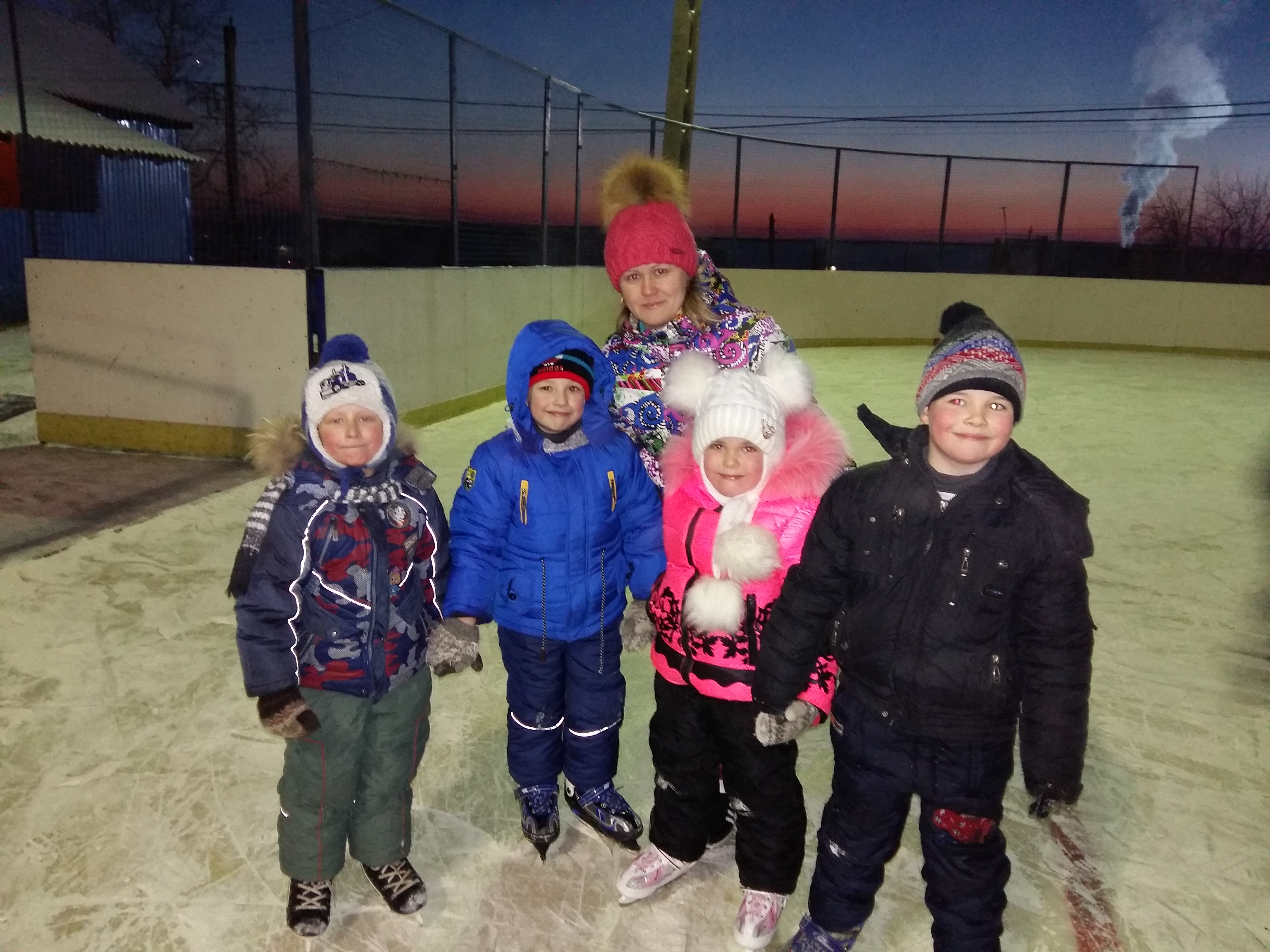 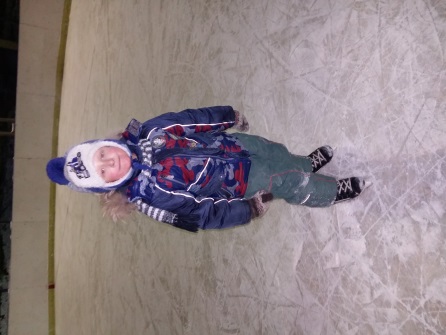 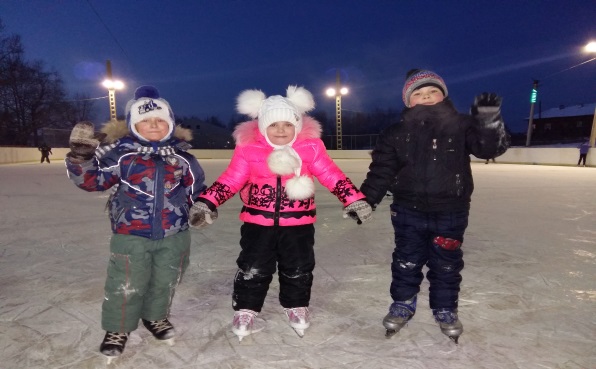 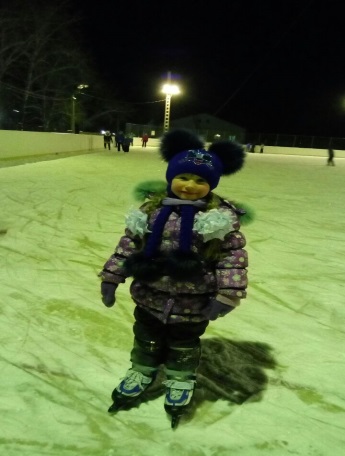 